Перечень правовых актов,содержащих обязательные требования, соблюдение которых оценивается при проведении мероприятий муниципального земельного контроля: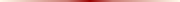 №Наименование и реквизиты акта, содержащего обязательные требования и требования, установленные муниципальными правовыми актами, соблюдение которых оценивается при проведении мероприятий муниципального земельного контроляУказание на структурные единицы акта, соблюдение которых оценивается при проведении мероприятий по контролю1Земельный кодекс Российской Федерации (№ 136-Ф3от 25.10.2001)пункт 2 статьи 7, пункт 1 статьи 25, пункт 1 статьи 26, статья 35, пункт 12 статьи 39.20, статья 39.33, статья 39.35, пункты 1, 2 статьи 39.36, статья 42, пункты 1, 2 статьи 56, подпункт 4 пункта 2 статьи 60, статья 78, пункты 1, 4 статьи 79, статья 85, пункт 3, 6 статьи 87, статья 88, пункты 1, 2 статьи 89, пункты 1 – 6, 8 статьи 90, статья 91, пункты 1, 2 статьи 92, статья 93, пункт 7 статьи 95, пункты 2, 4 статьи 97, пункты 2, 3, 5 статьи 98, пункты 2, 3 статьи 99, пункт 2 статьи 1032Гражданский кодекс Российской Федерации (часть первая) (№ 51-ФЗ от 30.11.1994)пункты 1, 2 статьи 8.13Федеральный закон от 15.04.1998 № 66-ФЗ «О садоводческих, огороднических и дачных некоммерческих объединениях граждан»статья 1, подпункты 3, 7 пункта 2 статьи 194Федеральный закон от 07.07.2003 № 112-ФЗ «О личном подсобном хозяйстве»пункт 1 статьи 2, пункты 2, 3 статьи 4, статья 105Федеральный закон от 25.10.2001 № 137-Ф3 «О введении в действие Земельного кодекса Российской Федерации»пункт 2 статьи 36Градостроительный кодекс Российской Федерации (№ 190-ФЗ от 29.12.2004)пункты 17, 19 статьи 517Федеральный закон от 21.12.2001 № 178-ФЗ «О приватизации государственного и муниципального имущества»пункт 3 статьи 288Постановление Правительства Российской Федерации от 03.12.2014 № 1300Перечень видов объектов, размещение которых может осуществляться на землях или земельных участках, находящихся в государственной или муниципальной собственности, без предоставления земельных участков и установления сервитутов9Правила землепользования и застройки Гаринского городского округа, утвержденные решением Думы Гаринского городского округа от 07.12.2007 года № 27/3, с внесенными изменениями, утвержденными решением Думы Гаринского городского округа от 23.03.2017г № 604/7110Федеральный закон от 26.12.2008 № 294-ФЗ "О защите прав юридических лиц и индивидуальных предпринимателей при осуществлении государственного контроля (надзора) и муниципального контроля"ст. 25